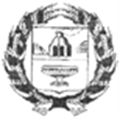 СОБРАНИЕ  ДЕПУТАТОВ ВОСКРЕСЕНСКОГО  СЕЛЬСОВЕТАЗАРИНСКОГО РАЙОНА АЛТАЙСКОГО КРАЯРЕШЕНИЕ10.10.2023                                                                                                                 № 19с. ВоскресенкаВ соответствии с Федеральным законом от 31.07.2020 № 248-ФЗ «О государственном контроле (надзоре) и муниципальном контроле в Российской Федерации», в целях приведения нормативных правовых актов в соответствие с действующим законодательством, Собрание депутатов Воскресенского сельсовета Заринского района Алтайского краяРешило: 1. Дополнить «Положение о муниципальном контроле в сфере благоустройства на территории муниципального образования Воскресенский  сельсовет Заринского района Алтайского края», утвержденный решением Собрания депутатов Воскресенского сельсовета от 13.10.2021 № 22 пункт 2. Категории риска причинения вреда (ущерба) подпункт 2.5 пунктом следующего содержания:- «Перечень индикаторов риска нарушения обязательных по муниципальному контролю в сфере благоустройства на территории Воскресенского сельсовета Заринского района Алтайского края1. Поступление в орган муниципального контроля обращений граждан, организаций, информации от органов государственной власти, органов местного самоуправления, из средств массовой информации, сети Интернет, которые могут свидетельствовать о наличии признаков несоответствия объектов муниципального контроля обязательным требованиям, установленным Правилами благоустройства Воскресенского сельсовета Заринского района Алтайского края, в том числе к: - внешнему виду фасадов и ограждающих конструкций зданий, строений, сооружений;- содержанию зеленых насаждений;- размещению объявлений и иных информационных материалов, в том числе установке указателей с наименованиями улиц и номерами домов, вывесок;- размещению и содержанию элементов благоустройства;- уборке территории муниципального образования; - порядку проведения земляных работ.2. Наличие двух и более протоколов об административных правонарушениях, составленных в течение календарного года в отношении контролируемого лица по результатам проведенных в рамках муниципального контроля в сфере благоустройства контрольных (надзорных) мероприятий.3. Выявление фактов непринятия контролируемым лицом, получившим предостережение о недопустимости нарушения обязательных требований в сфере благоустройства, мер по обеспечению соблюдения данных требований»2. Опубликовать настоящее Решение в установленном законом порядке и разместить на официальном сайте Администрации Заринского района в разделе сельсоветы.3. Настоящее Решение вступает в силу со дня его официального опубликования (обнародования).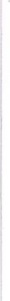 4. Контроль за выполнением данного Решения оставляю за собой.Глава сельсовета                                                                                                  О. А. ДошловаО внесении изменений и дополнений в «Положение о муниципальном контроле в сфере благоустройства на территории муниципального образования Воскресенский  сельсовет Заринского района Алтайского края», утвержденный решением Собрания депутатов Воскресенского сельсовета от 13.10.2021 № 22